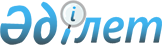 Аудандық мәслихаттың "2009 жылға арналған аудандық бюджет туралы" 2008 жылғы 24 желтоқсандағы N 10-3 шешіміне өзгерістер мен толықтырулар енгізу туралы
					
			Күшін жойған
			
			
		
					Батыс Қазақстан облысы Ақжайық аудандық мәслихатының 2009 жылғы 25 ақпандағы N 11-2 шешімі. Батыс Қазақстан облысы Ақжайық ауданы әділет басқармасында 2009 жылғы 11 наурызда N 7-2-70 тіркелді. Күші жойылды - Батыс Қазақстан облысы Ақжайық аудандық мәслихаттың 2010 жылғы 26 ақпандағы N 19-3 шешімімен.
      Ескерту. Күші жойылды - Батыс Қазақстан облысы Ақжайық аудандық мәслихаттың 2010.02.26 N 19-3 Шешімімен.
      Қазақстан Республикасының Бюджет Кодексін, Қазақстан Республикасының "Қазақстан Республикасындағы жергілікті мемлекеттік басқару және өзін-өзі басқару туралы" Заңына сәйкес және Батыс Қазақстан облыстық мәслихатының 2009 жылғы 20 ақпандағы "2009 жылға арналған облыстық бюджет туралы" 2008 жылғы 11 желтоқсандағы N 10-3 шешіміне өзгерістер мен толықтырулар енгізу туралы" N 11-1 шешіміне (тіркеу N 3023) сәйкес аудандық мәслихат сессиясы ШЕШІМ ЕТТІ:
      1. Аудандық мәслихаттың "2009 жылға арналған аудандық бюджет туралы" 2008 жылғы 24 желтоқсандағы N 10-3 (нормативтік құқықтық актілерді мемлекеттік тіркеу тізілімінде N 7-2-69 тіркелген "Жайық таңы" газетінің 2009 жылғы 9 қаңтарында, 2009 жылғы 16 қаңтарында жарияланған) шешіміне төмендегідей өзгерістер мен толықтырулар енгізілсін:
      1) Осы шешімнің 1-тармағы мынадай мазмұнда жазылсын:
      1) кірістер - 2 842 327 мың теңге;
      салықтық түсімдер - 471 455 мың теңге;
      салықтық емес түсімдер - 3 920 мың теңге;
      негізгі капиталды сатудан түсетін түсімдер - 0;
      трансферттер түсімі - 2 364 152 мың теңге;
      2) шығындар - 2 841 421 мың теңге;
      3) таза бюджеттік кредиттеу - 0;
      бюджеттік кредиттер:
      бюджеттік кредиттерді өтеу - 0;
      4) қаржы активтерімен операциялар бойынша сальдо:
      қаржы активтерін сатып алу - 0;
      мемлекеттің қаржы активтерін сатудан түсетін түсімдер - 0;
      5) бюджет тапшылығы (профициті) - 0;
      6) бюджет тапшылығын қаржыландыру (профицитін пайдалану):
      қарыздар түсімі - 0;
      қарыздарды өтеу - 4 219;
      бюджет қаражатының пайдаланылатын қалдықтары - 0;
      2) 5-тармағы мынадай мазмұнда жазылсын:
      2009 жылдың 1 қаңтарынан бастап ауылдық жерлерде қызмет ететін денсаулық сақтау, әлеуметтік қамсыздандыру, білім беру, мәдениет және спорт азаматтық қызметшілеріне осы қызмет түрлерімен қалада жұмыс істейтін мамандардың ставкаларымен салыстырғанда лауазымдық жалақыларын 25%-ға көтеру белгіленсін.
      3) Аудан бюджетінің кіріс, шығыс бөлігіне енгізілген өзгерістер мен толықтырулар ескеріліп 1 қосымша жаңа мазмұнда жазылсын.
      2. Осы шешім 2009 жылдың 1 қаңтарынан бастап қолданысқа енгізіледі.
					© 2012. Қазақстан Республикасы Әділет министрлігінің «Қазақстан Республикасының Заңнама және құқықтық ақпарат институты» ШЖҚ РМК
				
      Сессия төрайымы

С. Уразова

      Мәслихат хатшысы

Д. Жаксыбаев
Аудандық мәслихаттың
2009 жылғы 25 ақпандағы
N 11-2 шешіміне N 1 қосымшаАудандық мәслихаттың
2008 жылғы 24 желтоқсандағы
N 10-3 шешіміне N 1 қосымша
Санаты
Санаты
Санаты
Санаты
Санаты
мың теңге
Сыныбы
Сыныбы
Сыныбы
Сыныбы
мың теңге
Ішкі сыныбы
Ішкі сыныбы
Ішкі сыныбы
мың теңге
Ерекшелігі
Ерекшелігі
мың теңге
Атауы
мың теңге
I. ТҮСІМДЕР
2842327
Кірістер
478175
1
0
0
0
Салықтық түсімдер
471455
1
1
0
0
Табыс салығы
85586
1
1
2
0
Жеке табыс салығы
85586
1
1
2
1
Төлем көзінен ұсталатын жеке табыс салығы
78346
1
1
2
2
Кәсіпкерлік қызметпен айналысатын жеке тұлғалардан алынатын жеке табыс салығы
5350
1
1
2
3
Қызметін біржолғы талон бойынша жүзеге асыратын жеке тұлғалардан алынатын жеке табыс салығы
1890
1
3
1
1
Әлеуметтік салық
138875
1
4
0
0
Меншікке салынатын салықтар
241969
1
4
1
0
Мүлікке салынатын салықтар
235902
1
4
1
1
Заңды тұлғалардың және жеке кәсіпкерлердің мүлкіне салынатын салық
235002
1
4
1
2
Жеке тұлғалардың мүлкіне салынатын салық
900
1
4
3
0
Жер салығы
1825
1
4
3
1
Ауыл шаруашылығы мақсатындағы жерлерге жеке тұлғалардан алынатын жер салығы
1
4
3
2
Елді мекендер жерлеріне жеке тұлғалардан алынатын жер салығы
1260
1
4
3
3
Өнеркәсіп, көлік, байланыс, қорғаныс жеріне және ауыл шаруашылығына арналмаған өзге де жерге салынатын жер салығы
115
1
4
3
7
Ауыл шаруашылығындағы Заңды тұлғалармен кәсіпкерлердің пайдаланудағы жер салықтары
100
1
4
3
8
Елді мекендер жерлеріне Заңды тұлғалардан, жеке кәсіпкерлерден, жеке нотариустар мен адвокаттардан алынатын жер салығы
350
1
4
4
0
Автокөлік басқа да транспорт құралдарына салынатын салық
3842
1
4
4
1
Заңды тұлғалардың көлігіне салынатын салықтар
542
1
4
4
2
Жеке тұлғалардың көлігіне салынатын салықтар
3300
1
4
5
1
Бірыңғай жер салығы
400
1
5
0
0
Тауарларға, көрсетілген қызметтерге салынатын салықтар
4185
1
5
2
0
Акциз
1660
1
5
2
96
Заңды және жеке тұлғалардың өндірістік мұқтаждарын пайдалануы үшін бензин акцизі
1640
1
5
2
97
Заңды және жеке тұлғалардың өндірістік мұқтаждарын пайдалануы үшін дизел-отын майының акцизі
20
1
5
3
0
Табиғат ресурстардың пайдалануынан алынатын түсімдер
1500
1
5
3
3
Суды пайдаланғаны үшін
0
1
5
3
4
Орманды пайдаланғанынан түсетін салық
0
1
5
3
15
Жер учаскесін пайдалану үшін
1500
1
5
4
0
Кәсіпкерлік жүргізу мен айналысу саласының түсімдері
1025
1
5
4
1
Жеке тұлғалардың кәсіпкерлікпен айналысуы тіркелуінен
350
1
5
4
2
Кейбір кәсіпкерлікпен шұғылдану құқықтарына лицензиялық алым
100
1
5
4
3
Заңды тұлғалардың мемлекеттік тіркелуінен
25
1
5
4
5
Жылжымалы мүлікті кепілдікке салуға мемлекеттік тіркегені үшін алым
0
1
5
4
14
Механикалық көлік құралдарын және тіркемелерді мемлекет тіркегені үшін алым
0
1
5
4
18
Қозғалыссыз мүліктердің мемлекеттік қызметтер үшін тіркелуінен
550
1
5
4
20
Жергілікті маңызы бар және елді мекендердегі жалпы пайдаланудағы автомобиль жолдарының бөлу жолағында сыртқы (көрнекі) жарнамаларды орналастырғаны үшін алынатын төлем
0
1
8
1
0
Мемлекеттік баж төлемдері
840
1
8
1
2
Сот арқылы, қуыным, өтініштерінен алынатын
350
1
8
1
3
Нотариалдық іс құжаттарын қуәландырудан
0
1
8
1
4
Азаматтық хал актілерін, куәліктер тіркелуінен
430
1
8
1
5
Шетелге баруға және ҚР басқа мемл-н адамдарды шақыруға құқық беретін құжаттарды рәсімдегені үшін және өзгерістер үшін алынатын мемлекеттік баж
0
1
8
1
7
ҚР азаматтығын алу, және ҚР азаматтығын тоқтату туралы құжаттарын рәсімдеген үшін алынатын мемлекеттік баж
0
1
8
1
8
Тұрақты мекен жайларды тіркеуден
60
1
8
1
9
Аңшылық құқықтарын беру мен оны тіркеу
0
1
8
1
10
Азаматтардың қарын тіркеу, қайта тіркеуден
0
1
8
1
11
Азаматтарға паспорттары мен куәліктерін бергені үшін алынатын мемлекеттік баж
0
1
8
1
12
Қару сақтау және тасмалдау рұқсат беру
0
2
0
0
0
Салыққа жатпайтын түсімдер
3920
2
1
0
0
Мемлекет меншігінен түсетін түсімдер
0
2
1
5
0
Мемлекет меншігіндегі мүлікті жалға беруден түсетін кірістер
0
2
1
5
4
Коммуналдық меншіктегі мүлікті жалға беруден түсетін кірістер
120
2
1
9
7
Иесіз мүліктерді сатудан түсетін түсім
0
2
2
0
0
Мемлекеттік бюджеттен қаржыландырылатын мемлекеттік мекемелердің тауарларды (жұмыстарды, қызметтер көрсетуді) өткізуінен түсетін түсімдер
0
2
2
1
0
Мемлекеттік бюджеттен қаржыландырылатын мемлекеттік мекемелердің тауарларды (жұмыстарды, қызметтер көрсетуді) өткізуінен түсетін түсімдер
0
2
2
1
2
Жергілікті бюджеттен қаржыландырылатын мемлекеттік мекемелер көрсететін қызметтерді сатудан түсетін түсімдер
0
2
4
0
0
Мемлекеттік бюджеттен қаржыландырылатын, сондай-ақ ҚР Ұлттық Банкінің бюджеттен (шығыстар сметасынан) ұсталатын және қаржыландырылатын мемлекеттік мекемелер салатын айыппұлдар, өсімпұлдар, санкциялар, өндіріп алулар
3300
2
4
1
0
Мемлекеттік бюджеттен қаржыландырылатын, сондай-ақ ҚР Ұлттық Банкінің бюджеттен (шығыстар сметасынан) ұсталатын және қаржыландырылатын мемлекеттік мекемелер салатын айыппұлдар, өсімпұлдар, санкциялар, өндіріп алулар
3300
2
4
1
5
Жергілікті мемлекеттік органдар салатын әкімшілік айыппұлдар мен санкциялар
3300
2
6
0
0
Басқа да салықтық емес түсімдер
500
2
6
1
0
Басқа да салықтық емес түсімдер
500
2
6
1
9
Жергілікті бюджеттен түсетін салыққа жатпайтын басқа да түсімдер
500
3
0
0
0
Негізгі капиталды сатудан түсетін түсімдер
2800
3
3
1
0
Жерді және материалды сатудан түсетін түсімдер
2800
3
3
1
1
Жер учаскілерін сатудан түсетін түсімдер
2800
4
0
0
0
Арнайы алынатын трансферттер
2364152
4
2
0
0
Жоғарғы мемлекеттік басқару тарапынан
4
2
2
1
Облыстық бюджеттен ағымдағы мақсатты трансферттер
489480
4
2
2
3
Субвенция
1608491
4
2
2
2
Мақсатты даму трансферттері
266181
5
0
0
0
Мекемелердің қарыз және бережақтарын өтеуінен
0
5
1
0
0
Ішкі кредиттің өтелуінен
0
5
1
6
3
Ауылшаруашылық тауар өндірушілеріне берілген несиелерді қайтару
0
8
0
0
0
Бюджет қаражаты қалдықтарының қозғалысы
0
8
1
1
1
Бюджет қаражаттарының бос қалдықтары
5
1
0
0
Ішкі кредиттің өтелуінен
0
5
1
6
3
Ауылшаруашылық тауар өндірушілеріне берілген несиелерді қайтару
8
0
0
0
Бюджет қаражаты қалдықтарының қозғалысы
19094
8
1
1
1
Бюджет қаражаттарының бос қалдықтары
19094
Функционалдық топ
Функционалдық топ
Функционалдық топ
Функционалдық топ
Функционалдық топ
Функционалдық топ
мың теңге
Кіші функция
Кіші функция
Кіші функция
Кіші функция
Кіші функция
мың теңге
Бюджет бағдарлама әкімшісі
Бюджет бағдарлама әкімшісі
Бюджет бағдарлама әкімшісі
Бюджет бағдарлама әкімшісі
мың теңге
Бағдарлама
Бағдарлама
Бағдарлама
мың теңге
Кіші бағдарлама
Кіші бағдарлама
мың теңге
Атауы
мың теңге
Шығындар
2861321
1
Жалпы сипаттағы мемлекеттік қызметтер көрсету
189701
1
Мемлекеттік басқарудың жалпы функцияларын орындайтын өкілді, атқарушы және басқа органдар
174961
112
Аудан маслихатының аппараты
10387
Аудан маслихатының қызметін қамтамасыз ету
10387
122
Аудан әкімінің аппараты
35655
001
Аудан әкімінің қызметін қамтамасыз ету
35655
123
Ауылдық (селолық) округ әкімінің аппараты
128919
001
Ауылдық (селолық) округтің әкімі аппаратының қызметін қамтамасыз ету
128919
2
Қаржылық қызмет
9346
452
Ауданның қаржы бөлімі
8706
001
Қаржы бөлімінің қызметін қамтамасыз ету
8706
Салық салу мақсатындамүлікті бағалауды жұргізу 
640
5
Жоспарлау және статистикалық қызмет
5394
453
Ауданның экономика және бюджеттік жоспарлау бөлімі
5394
001
Экономика және бюджеттік жоспарлау бөлімінің қызметін қамтамасыз ету
5394
2
Қорғаныс
14956
1
Әскери мұқтаждар
4956
122
Аудан әкімінің аппараты
4956
005
Жалпыға бірдей әскери міндетті атқару шеңберіндегі іс-шаралар
4956
2
Төтенше жағдайлар жөніндегі жұмыстарды ұйымдастыру
122
Аудан әкімінің аппараты
10000
006
Аудан ауқымындағы төтенше жағдайлардың алдын алу және оларды жою
10000
4
Білім беру
1803753
1
Мектепке дейінгі тәрбие және оқыту
72755
123
Ауылдық (селолық) округ әкімінің аппараты
72755
004
0
Мектепке дейінгі тәрбие ұйымдарының қызметін қамтамасыз ету
72755
2
Жалпы бастауыш, жалпы негізгі, жалпы орта білім беру
1730998
464
Ауданның білім беру бөлімі
1718807
003
105
Жалпы білім беру
1615690
004
Орта білім беру жүйесін ақпараттандыру
0
005
0
Ауданның мемлекеттік білім беру ұйымдары үшін оқулықтар мен оқу-әдістемелік кешендерді сатып алу және жеткізу
17573
006
0
Балалар мен жас өспірімдер үшін қосымша білім беру
71829
007
0
Аудандық деңгейдегі мектептік олимпиада өткізу шаралары
1000
010
Республикалық бюджеттен берілетін нысаналы трансферттердің есебінен білім берудің мемлекеттік жүйесіне оқытудың жаңа технологияларын енгізу
12715
464
Ауданның білім беру бөлімі
12191
001
Білім беруі бөлімінің қызметін қамтамасыз ету
9072
 99 
00
Республикалық бюджеттен берілетін нысаналы трансферттер есебінен ауылдық елді мекендер саласының мамандарын әлеуметтік қолдау шараларын іске асыру
3119
6
Әлеуметтік көмек және әлеуметтік қамсыздандыру
272997
2
Әлеуметтік көмек
259509
123
Ауылдық (селолық) округ әкімінің аппараты
17356
003
0
Мұқтаж азаматтарға үйінде әлеуметтік көмек көрсету
17356
451
Ауданның жұмыспен қамту және әлеуметтік бағдарламалар бөлімі
242153
002
Еңбекпен қамту бағдарламасы
100
қоғамдық жұмыстар
34963
101
жұмыссыздарды кәсіптік даярлау және қайта даярлау
3312
102
халықты жұмыспен қамту саласында азаматтарды әлеуметтік қорғау жөніндегі қосымша шаралар
7790
005
15
Мемлекеттік атаулы әлеуметтік көмек
43271
005
11
Мемлекеттік атаулы әлеуметтік көмек
0
006
0
Тұрғын үй көмегі
2737
007
0
Жергілікті өкілетті органдардың шешімі бойынша азаматтардың жекелеген топтарына әлеуметтік көмек
29808
010
0
Үйден тәрбиеленіп оқытылатын мүгедек балаларды материалдық қамтамасыз ету
3116
014
0
Мұқтаж азаматтарға үйінде әлеуметтік көмек көрсету
9684
016
15
18 жасқа дейінгі балаларға мемлекеттік жәрдемақылар
85347
016
11
18 жасқа дейінгі балаларға мемлекеттік жәрдемақылар
13700
017
15
Мүгедектерді оңалту жеке бағдарламасына сәйкес, мұқтаж мүгедектерді арнайы гигиниялық құралдармен қамттамасыз етуге, және ымдау тілі мамандарының, жеке көмекшілердің қызмет көрсету
8247
9
Әлеуметтік көмек және әлеуметтік қамтамасыз ету салаларындағы өзге де қызметтер
13488
451
Ауданның жұмыспен қамту және әлеуметтік бағдарламалар бөлімі
13488
099
0
Республикалық бюджеттен берілетін нысаналы трансферттер есебінен ауылдық елді мекендер саласының мамандарын әлеуметтік қолдау шараларын іске асыру
178
001
Жұмыспен қамту және әлеуметтік бағдарламалар бөлімінің қызметін қамтамасыз ету
11206
011
Жәрдемақыларды және басқа да әлеуметтік төлемдерді есептеу, төлеу мен жеткізу бойынша қызметтерге ақы төлеу
2282
7
Тұрғын үй -коммуналдық шаруашылығы
288089
1
Тұрғын үй шаруашылығы
2
Коммуналдық шаруашылық
0
467
Ауданның құрылысы бөлімі
0
003
11
Тұрғын үй салу
18100
4
11
Инженирлік коммуниациялық ифрақұрылымды дамыту және жайластыру
5000
4
15
Инженирлік коммуниациялық ифрақұрылымды дамыту және жайластыру
2911
4
15
500
6
15
Сумен жабдықтау жүйесін дамыту
52557
6
11
Сумен жабдықтау жүйесін дамыту
190524
15
Бағдарлама жергілікті бюджет қаражаты есебінен іске асыру
18497
3
Елді мекендерді көркейту
18497
123
Ауылдық (селолық) округ әкімінің аппараты
18497
8
Елді мекендерде көшелерді жарықтандыру
5637
9
Елді мекендердің санитариясын қамтамасыз ету
3992
10
жерлеу орындарын күтіп ұстау және туысы жоқ адамдарды жерлеу
0
11
Елді мекендерді абаттандыру мен көгалдандыру
8868
458
Ауданның тұрғын үй коммуналдық шаруашылығы, жолаушылар көлігі және автомобиль жолдары бөлімі
0
18
Елді мекендерді абаттандыру мен көгалдандыру
15
Елді мекендерде көшелерді жарықтандыру
0
8
Мәдениет, спорт, туризм және ақпараттық кеңестік
253227
1
Мәдениет саласындағы қызмет
178833
455
Ауылдық (селолық) округ әкімінің аппараты
178833
3
Мәдениет ұйымдарының қызметін қамтамасыз ету
175625
99
Республикалық бюджеттен берілетін нысаналы трансферттер есебінен ауылдық елді мекендер саласының мамандарын әлеуметтік қолдау шараларын іске асыру
3208
2
Спорт
3680
465
Ауданның спорт бөлімі
3680
6
Аудандық деңгейде спорттық жарыстар өткізу
3680
3
Ақпараттық кеңестік
55864
455
Ауданның мәдениет және тілдерді дамыту бөлімі
48904
6
Аудандық кітапханалардың жұмыс істеуі
48904
456
Ауданның ішкі саясат бөлімі
6960
2
100
Газеттер мен журналдар арқылы мемлекеттік ақпараттық саясат жүргізу
3800
101
Телерадиохабарлары арқылы мемлекеттік ақпараттық саясат жүргізу
3160
9
Мәдениет, спорт, туризм және ақпараттық кеңестік өзгеде қызметтер
14850
455
Ауданның мәдениет және тілдерді дамыту бөлімі
3482
1
Мәдениет және тіл даму бөлімінің қызметін қамтамасыз ету
3482
456
Ауданның ішкі саясат бөлімі
6756
1
Ішкі саясат бөлімінің қызметін қамтамасыз ету
5256
3
Жастар саясаты саласындағы өңірлік бағдарламаларды іске асыру
1500
465
Ауданның спорт бөлімі
4612
1
Спорт бөлімінің қызметін қамтамасыз ету
4345
99
Республикалық бюджеттен берілетін нысаналы трансферттер есебінен ауылдық елді мекендер саласының мамандарын әлеуметтік қолдау шараларын іске асыру
267
10
Ауыл, су, орман, балық шаруашылығы,ерекше қорғалатын табиғи аумақтар, қоршаған ортаны және жануарлар дүниесін қорғау, жер қатынастары
13378
1
Ауыл шаруашылығы
8148
462
Ауданның ауыл шаруашылық бөлімі
8148
1
Ауыл шаруашылығы бөлімінің қызметін қамтамасыз ету
8148
2
467
12
Сумен жабдықтау жүйесін дамыту
0
11
республикалық бюджеттен брлетін трансферттер есебінен іске асыру
0
462
Ауданның ауыл шаруашылық бөлімі
0
107
Жергілікті атқарушы органның шұғыл шығындарға арналған резервінің есебінен іс-шаралар өткізуге
0
22
резерв есебінен
0
6
Жер қатынастары
5230
463
Ауданның жер қатынастары бөлімі
5230
1
Жер қатынастары бөлімінің қызметін қамтамасыз ету
5230
4
Жерді аймақтартарға бөлу жөніндегі жұмыстарды ұйымдастыру
11
Өнеркәсіп, сәулет, қала құрылысы қызметі
9369
2
Құрылыс және қала құрылысы,архитектура,шаруашылық қызметі
9369
467
Ауданның құрылысы бөлімі
4758
1
Құрылыс бөлімінің қызметін қамтамасыз ету
4758
468
Ауданның сәулет және қала құрылысы бөлімі
4611
1
Қала құрылысы және сәулет бөлімінің қызметін қамтамасыз ету
4611
3
Бағдарлама республикалық бюджеттен берілетін
0
12
Көлік және коммуникация
0
1
Автомобиль көлігі
0
458
23
19
Жолдарды кұрделі жөндеу өткізу
0
13
Басқалар
11632
1
Экономикалық қызметтерді реттеу
5767
469
Ауданның кәсіпкерлік бөлімі
5767
1
Кәсіпкерлік бөлімі қызметін қамтамасыз ету
5767
9
Басқалар
5865
452
Ауданның қаржы бөлімі
1283
14
Заңды тұлғалардың жарғылық капиталын қалыптастыру немесе ұлғайту
1283
452
Ауданның қаржы бөлімі
0
12
Шұғыл шығындарға арналған ауданның жергілікті атқарушы органының резерві
0
458
Ауданның тұрғын үй коммуналдық шаруашылығы, жолаушылар көлігі және автомобиль жолдары бөлімі
4582
1
Тұрғын үй коммуналдық шаруашылығы, жолаушылар көлігі және автомобиль жолдары бөлімінің қызметін қамтамасыз ету
4582
15
трансферттер
2219
1
трансферттер
2219
452
Ауданның қаржы бөлімі
2219
6
Нысаналы пайдаланылбаған (толық пайдаланылмаған) трансферттерді қайтару
2219
16
Қарыздарды өтеу
2000
1
Қарыздарды өтеу
2000
452
Ауданның қаржы бөлімі
2000
9
Жергілікті атқарушы органдардың борыштарын өтеу
2000
III.ОПЕРАЦИЯЛЫҚ САЛЬДО
IV.ТАЗА БЮДЖЕТТІК НЕСИЕЛЕНДІРУ
0
V.ҚАРЖЫ АКТИВТЕРІМЕН ЖАСАЛАТЫН ОПЕРАЦИЯЛАР БОЙЫНША САЛЬДО
0
VI. БЮДЖЕТ ТАПШЫЛЫҒЫ (АРТЫҚШЫЛЫҒЫ)
0
VII. БЮДЖЕТ ТАПШЫЛЫҒЫ (АРТЫҚШЫЛЫҒЫН ПАЙДАЛАНУ) ҚАРЖЫЛАНДЫРУ